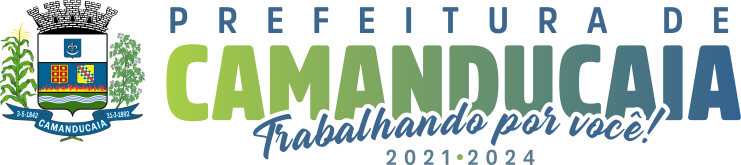 REQUERIMENTO PARA CONTESTAÇÃOREQUERIMENTO PARA CONTESTAÇÃOREQUERIMENTO PARA CONTESTAÇÃOExmo. Sr. Prefeito Municipal de Camanducaia: Rodrigo Alves de OliveiraExmo. Sr. Prefeito Municipal de Camanducaia: Rodrigo Alves de OliveiraExmo. Sr. Prefeito Municipal de Camanducaia: Rodrigo Alves de OliveiraExmo. Sr. Prefeito Municipal de Camanducaia: Rodrigo Alves de OliveiraExmo. Sr. Prefeito Municipal de Camanducaia: Rodrigo Alves de OliveiraExmo. Sr. Prefeito Municipal de Camanducaia: Rodrigo Alves de OliveiraNome: Nome: Nome: Nome: Nome: Nome: CPF /CNPJ: CPF /CNPJ: CPF /CNPJ: CPF /CNPJ: RG: RG: Data de Nascimento: Data de Nascimento: Data de Nascimento: Data de Nascimento: Data de Nascimento: Data de Nascimento: Endereço: Endereço: Endereço: Endereço: Nº:  Bairro: Cidade: Cidade: Cidade: Cidade: Cidade: Estado: CEP: CEP: CEP: CEP: CEP: CEP: Telefone /Celular: Telefone /Celular: Telefone /Celular: Telefone /Celular: Telefone /Celular: Telefone /Celular: E-mail:E-mail:E-mail:E-mail:E-mail:E-mail:Assunto:Assunto:Assunto:Assunto:Assunto:Assunto:Venho pelo presente requerer:Venho pelo presente requerer:Venho pelo presente requerer:Venho pelo presente requerer:Venho pelo presente requerer:Venho pelo presente requerer:Para tal fim, junta ao presente os seguintes documentos:Para tal fim, junta ao presente os seguintes documentos:Para tal fim, junta ao presente os seguintes documentos:Para tal fim, junta ao presente os seguintes documentos:Para tal fim, junta ao presente os seguintes documentos:Para tal fim, junta ao presente os seguintes documentos:Nestes Termos, para deferimento:Nestes Termos, para deferimento:Nestes Termos, para deferimento:Nestes Termos, para deferimento:Nestes Termos, para deferimento:Nestes Termos, para deferimento:Camanducaia, ______/______/______Camanducaia, ______/______/_______________________________________________ Assinatura do Requerente_________________________________________ Assinatura do Requerente_________________________________________ Assinatura do Requerente_________________________________________ Assinatura do RequerenteDEFERIDOPROTOCOLOPROTOCOLOPROTOCOLOPROTOCOLO